																			reunion_del_1_al_7_de_julio_de_2024																						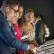 1-7 de julioGuía de actividades 2024		        		 		julio   											1-7 DE JULIO																																																									SALMOS 57-59	 																								Canción 148 y oración						 									CANCIÓN 148Jehová es mi Roca de salvación(2 Samuel 22:1-8)1.Jehová, tú siempre fuiste mi libertador,       mi fuente de poder,       mi firme defensor.En tierra, mar y cielo jamás habrá,       oh, Jehová,quien sea tu rival.(ESTRIBILLO)Mi Roca de salvación es Jehová Dios.       El mundo verá su poder y majestad.Con mis labios y mi corazón       quiero cantary su nombre a los cuatro vientos       proclamar.2.La sombra de la muerte viene tras de mí.       Altísimo Jehová,       acudiré a ti.Y desde tu gran templo escucharás       y vendrás;no temeré jamás.(ESTRIBILLO)Mi Roca de salvación es Jehová Dios.       El mundo verá su poder y majestad.Con mis labios y mi corazón       quiero cantary su nombre a los cuatro vientos       proclamar.3.Tu voz divina con potencia tronará.       Podremos presenciar       el fin de la maldad.Tus crueles enemigos fracasarán,       morirán.Tú nos darás la paz.(ESTRIBILLO)Mi Roca de salvación es Jehová Dios.       El mundo verá su poder y majestad.Con mis labios y mi corazón       quiero cantary su nombre a los cuatro vientos       proclamar.(Vea también Sal. 18:1, 2; 144:1, 2).																								Palabras de introducción (1 min.)													https://mega.nz/#F!F6ADED7b!gdXtSl_d2I5SPIF94vI-Qg	<- 1MAG3N35																																																						.      TESOROS DE LA BIBLIA             .		 														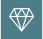            \										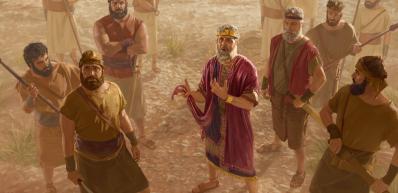 El rey Saúl y sus hombres no lograron atrapar a David. 1. Jehová hace que quienes atacan a su pueblo fracasen(10 mins.)--David tuvo que esconderse del rey Saúl (1Sa 24:3; Sl 57, encabezamiento).									1 Samuel 24:3 	  	La Biblia. Traducción del Nuevo Mundo (edición de estudio)  3   Entonces Saúl llegó a los corrales de ovejas hechos de piedra que estaban junto al camino. Allí había una cueva, y él entró en ella para hacer sus necesidades.* Y resulta que David y sus hombres estaban sentados al fondo de la cueva.+Salmo 57:encabezamiento-11	  	La Biblia. Traducción del Nuevo Mundo (edición de estudio)  Al director; con la melodía de “No destruyas”. De David. Miktam. Cuando, huyendo de Saúl, entró en la cueva.+David tuvo que esconderse del rey Saúl--Jehová hizo que los planes de los enemigos de David fracasaran (1Sa 24:7-10, 17-22; Sl 57:3).					1 Samuel 24:7-10 	  	La Biblia. Traducción del Nuevo Mundo (edición de estudio)  7  Con estas palabras, David detuvo* a sus hombres y no los dejó atacar a Saúl. Saúl, por su parte, salió de la cueva y siguió su camino.8   Entonces David se levantó, salió de la cueva y le gritó a Saúl: “¡Mi señor el rey!”.+ Cuando Saúl miró atrás, David se inclinó rostro a tierra y se postró. 9   David le preguntó a Saúl: “¿Por qué escuchas a quienes dicen ‘David quiere hacerte daño’?+ 10  Hoy puedes ver con tus propios ojos que Jehová te entregó en mis manos en la cueva. Me dijeron que te matara,+ pero sentí compasión por ti y me dije: ‘No le pondré la mano encima a mi señor, porque es el ungido de Jehová’.+1 Samuel 24:17-22  17 Y le dijo a David: “Tú eres más justo que yo, porque tú has sido bueno conmigo y yo te lo he pagado tratándote muy mal.+ 18 Me has contado ahora el bien que me hiciste, porque Jehová me entregó en tus manos pero no me mataste.+ 19 ¿Quién encuentra a su enemigo y lo deja irse sin hacerle nada? Jehová te recompensará+ por lo que hoy has hecho por mí. 20 Mira, ahora sé muy bien que tú vas a ser rey+ y que el reino de Israel permanecerá en tus manos. 21 Y, ahora, júrame por Jehová+ que no acabarás con mis descendientes cuando yo ya no esté. Júrame que no borrarás mi nombre de la familia de mi padre”.+ 22 Así que David se lo juró a Saúl. Después de eso, Saúl se fue a su casa+ y David subió con sus hombres al refugio.+Salmo 57:3 	  	La Biblia. Traducción del Nuevo Mundo (edición de estudio)  3   Él enviará ayuda desde el cielo y me salvará.+        Hará fracasar al que me ataca.* (Sélah).            Dios enviará su amor leal y su fidelidad.+Jehová hizo que los planes de los enemigos de David fracasaran--Muchas veces los planes de nuestros enemigos tienen el efecto contrario (Sl 57:6; bt 220, 221 párrs. 14, 15).									Salmo 57:6 	  	La Biblia. Traducción del Nuevo Mundo (edición de estudio)  6   Han preparado una red para atrapar mis pies;+          estoy encorvado por la angustia.+              Hicieron un hoyo delante de mí,                    pero ellos mismos cayeron en él.+ (Sélah).Muchas veces los planes de nuestros enemigos tienen el efecto contrario“Hasta la parte más lejana de la tierra”Demos “un testimonio completo sobre el Reino de Dios”14, 15. a) ¿Qué pasó durante “la persecución que surgió a causa de Esteban”? b) ¿Cómo llegaron a conocer la verdad muchas personas de Siberia?14 Esteban dio testimonio con valor antes de que sus enemigos lo asesinaran (Hech. 6:5; 7:54-60). Entonces empezó “una gran persecución” que hizo que todos los discípulos, excepto los apóstoles, se dispersaran por Judea y Samaria. Pero eso no detuvo la predicación. Felipe se fue a Samaria “a predicarle a la gente acerca del Cristo” y le fue muy bien (Hech. 8:1-8, 14, 15, 25). Es más, el relato dice: “Los que habían sido esparcidos por la persecución que surgió a causa de Esteban llegaron hasta Fenicia, Chipre y Antioquía. Pero solo les predicaban el mensaje a los judíos. Sin embargo, hubo entre ellos algunos hombres de Chipre y de Cirene que fueron a Antioquía y se pusieron a predicarles a las personas de habla griega y a anunciarles las buenas noticias del Señor Jesús” (Hech. 11:19, 20). Como vemos, aquella persecución solo consiguió que la predicación llegara a más lugares.15 En tiempos más recientes pasó algo parecido en la ex Unión Soviética. Sobre todo en la década de 1950, deportaron a miles de Testigos a Siberia. Y, como quedaron esparcidos en diversas comunidades, llevaron las buenas noticias por toda esa enorme región. Si eso no hubiera pasado, los hermanos nunca habrían podido llegar tan lejos —en ocasiones, a más de 10.000 kilómetros (6.000 millas)— porque no tenían dinero para el viaje. Pero el propio Gobierno se encargó de mandarlos al otro extremo del país. Como dijo un hermano, fueron las mismas autoridades las que contribuyeron a que miles de personas sinceras de Siberia conocieran la verdad.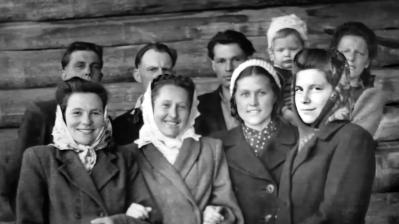 PREGÚNTESE: “¿Cómo puedo demostrar que confío en Jehová cuando sufro oposición?” (Sl 57:2).									Salmo 57:2 	  	La Biblia. Traducción del Nuevo Mundo (edición de estudio)  2   Llamo a Dios, el Altísimo,         el Dios verdadero, que acaba con ellas por mí.2. Busquemos perlas escondidas     (10 mins.)--Sl 57:7. ¿Qué hay que hacer para tener un corazón firme? (w23.07 18, 19 párrs. 16, 17).Respuesta:									Salmo 57:7 	  	La Biblia. Traducción del Nuevo Mundo (edición de estudio)  7   Mi corazón está firme, oh, Dios,+        mi corazón está firme.              Voy a tocar y cantar alabanzas.¿Qué hay que hacer para tener un corazón firme?“Manténganse firmes, inamovibles”La Atalaya (estudio) 2023 | julio16. ¿Cómo le ayudó a Bob tener un corazón firme? (Salmo 112:7).16 Tengamos un corazón firme. En una canción, el rey David dijo que nunca dejaría de amar a Jehová. Lo expresó de esta manera: “Oh, Dios, mi corazón está firme” (Sal. 57:7). Nosotros también podemos tener un corazón que esté firme, que confíe en Jehová totalmente (lea Salmo 112:7). Volvamos al ejemplo de Bob, de quien hablamos en el párrafo 9. ¿Cómo le ayudó tener un corazón firme? Cuando le dijeron que tendrían sangre disponible por si acaso, contestó que, si había la más mínima posibilidad de que le pusieran sangre, se iría de inmediato. Bob cuenta: “No lo dudé ni un segundo, y tampoco me preocupaba lo que pudiera pasar”.Serie de imágenes: 1. El edificio sigue en pie. En cambio, los que estaban a su alrededor colapsaron debido a un desastre natural. 2. El hermano, que ahora está hospitalizado, habla con un médico tarde en la noche.Si desarrollamos una fe fuerte, podemos mantenernos firmes ante cualquier prueba que se nos presente. (Vea el párrafo 17).17. ¿Qué aprendemos de la experiencia de Bob? (Vea también las imágenes).17 Bob no esperó a estar en el hospital para tomar la decisión de mantenerse firme. Ya la había tomado desde mucho antes. En primer lugar, deseaba de todo corazón hacer feliz a Jehová. En segundo lugar, estudió lo que dicen la Biblia y nuestras publicaciones sobre la santidad de la vida y la sangre. Por último, estaba convencido de que Jehová lo recompensaría si seguía sus normas. Al igual que Bob, podemos tener un corazón firme ante cualquier prueba que se nos presente. 									--¿Qué perlas espirituales ha encontrado en la lectura bíblica de esta semana?	SALMOS 57-59Respuesta:																									  						 			                 	  						 			                 									                          *  Salmo 57:1   57  Concédeme tu favor, oh, Dios, concédeme tu favor,                                    porque me refugio en ti;+                          me refugio a la sombra de tus alas hasta que pasen las dificultades.+Consuelo para los mantenedores de integridadLa Atalaya 1986 | 1 de febrero		(w86 1/2 16)Jehová llegará a ser nuestro Refugio si buscamos su ayuda mediante la oración. Cuando nos hallemos acosados por adversidades y persecución, podemos suplicarle de la manera que lo hizo el salmista David: “Concédeme tu favor, oh, Dios, concédeme tu favor, porque me refugio en ti; me refugio a la sombra de tus alas hasta que pasen las dificultades”. (Salmo 57:1.) Si mantenemos integridad, podemos estar seguros de que con el tiempo recibiremos alivio por parte de Jehová, nuestro Refugio.																	  						 			                 	  						 			                 									                          *  Salmo 58:3-5   3  Los malvados se tuercen* desde que nacen;*                                     andan descarriados y son mentirosos de nacimiento.                         4 Su veneno es como veneno de serpientes;+                                     son sordos como la cobra que se tapa los oídos.                         5 Ella no escuchará la voz de los encantadores                                     por buenos que sean sus hechizos.Puntos sobresalientes del libro segundo de los SalmosLa Atalaya 2006 | 1 de junio			(w06 1/6 10)Salmo 58:3-5. ¿De qué manera son los inicuos como una serpiente? Las mentiras que dicen sobre otras personas son como la ponzoña de una serpiente. Dañan la buena reputación de sus víctimas. “Como la cobra que se tapa los oídos”, los inicuos no escuchan la dirección ni la corrección. 																	  						 			                 	  						 			                 									                          *  Salmo 59:1   59  Rescátame de mis enemigos, oh, Dios mío;+                                    protégeme de los que se levantan contra mí.+Jehová escucha nuestras súplicasLa Atalaya 2008 | 15 de marzo		(w08 15/3 14)Después de orar, tenemos que actuar en conformidad con lo que pedimos. Cuando el rey Saúl envió hombres a la casa de David para matarlo, este oró así: “Rescátame de mis enemigos, oh, Dios mío; protégeme de los que se levantan contra mí.” (Sal. 59:1, 2). Pero además de orar, David escuchó a su esposa y huyó (1 Sam. 19:11, 12). Nosotros también podemos pedir que se nos dé sabiduría para comprender cómo podemos afrontar nuestra situación e incluso hacer que mejore (Sant. 1:5).3. Lectura de la Biblia(4 mins.) Sl 59:1-17 (th lección 12).									Salmo 59:1-17 	  	La Biblia. Traducción del Nuevo Mundo (edición de estudio)59 Rescátame de mis enemigos, oh, Dios mío;+       protégeme de los que se levantan contra mí.+ 2 Rescátame de los que actúan con maldad,       sálvame de los hombres violentos.* 3 ¡Mira! Me esperan al acecho;+       hombres fuertes me atacan,              pero no porque yo me haya rebelado o haya pecado,+ oh, Jehová. 4 Aunque no hice nada malo, corren y se preparan para atacar.       Levántate cuando llamo y fíjate. 5 Porque tú, oh, Jehová Dios de los ejércitos, eres el Dios de Israel.+       Despierta y examina a todas las naciones.              No le tengas misericordia a ningún perverso traidor.+ (Sélah). 6 Ellos regresan cada noche;+       gruñen* como perros+ y merodean por la ciudad.+ 7 Mira lo que sueltan* por la boca;       sus labios son como espadas,+              pues dicen: “¿Quién está escuchando?”.+ 8 Pero tú, oh, Jehová, te reirás de ellos;+       te burlarás de todas las naciones.+ 9 Oh, Fuerza mía, me mantendré pendiente de ti.+       Y es que Dios es mi refugio seguro.*+10 El Dios que me muestra amor leal vendrá en mi ayuda;+       Dios hará que yo mire triunfante a mis opositores.+11 No los mates, para que mi pueblo no olvide.       Con tu poder, haz que anden sin rumbo;              hazlos caer, oh, Jehová, escudo nuestro.+12 Que por el pecado de su boca —las palabras de sus labios—       ellos sean atrapados en su orgullo,+              por las maldiciones y falsedades que lanzan.13 Acaba con ellos en tu ira;+       acaba con ellos para que dejen de existir;              hazles saber que Dios está gobernando en Jacob y hasta los confines de la tierra.+ (Sélah).14 Que regresen por la noche;       que gruñan* como perros y merodeen por la ciudad.+15 Que anden de acá para allá buscando algo que comer;+       que no queden satisfechos ni encuentren donde hospedarse.16 Pero yo, yo cantaré acerca de tu fuerza;+       por la mañana hablaré con alegría de tu amor leal.              Porque tú eres mi refugio seguro,+                     un lugar al que huir en momentos de angustia.+17 Oh, Fuerza mía, a ti te cantaré alabanzas,*+       porque Dios es mi refugio seguro, el Dios que me muestra amor leal.+																										LECCIÓN 12                                                                                     .   									Mostrar amabilidad y empatía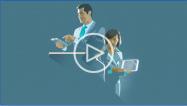 https://download-a.akamaihd.net/files/media_publication/12/thv_S_12_r720P.mp4 CÓMO HACERLO  Piense en sus oyentes. Cuando se prepare, reflexione en los problemas que ellos afrontan e intente imaginar cómo se sienten.  Elija con cuidado sus palabras. Procure animar, consolar y fortalecer a sus oyentes. No use expresiones ofensivas. No hable con desprecio de quienes no sirven a Jehová ni critique sus creencias.  Muestre interés. Puede lograrlo usando un tono de voz agradable y gestos apropiados. Piense en lo que transmite con sus expresiones faciales. Sonría con frecuencia.      . SEAMOS MEJORES MAESTROS      .			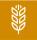 4. Constancia: Lo que hizo Pablo(7 mins.) Análisis con el auditorio. Ponga el VIDEO y luego analice el folleto Una obra de amor lección 7 puntos 1, 2.														                                                       		Pablo no se rinde y sigue predicando en Éfeso  Duración: 1:24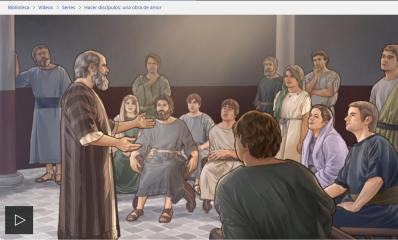 https://download-a.akamaihd.net/files/media_publication/bd/lmdv_S_07_r360P.mp4 (4MB)																		LECCIÓN 7	Hacer discípulos: una obra de amorConstanciaPrincipio bíblico: “Sin parar, seguían enseñando y declarando las buenas noticias” (Hech. 5:42).Lo que hizo Pablo 1. Vea el VIDEO o lea Hechos 19:8-10. Luego analice las siguientes preguntas:Aunque hubo algunos que no escucharon su mensaje, ¿cómo sabemos que Pablo no se rindió?¿Con cuánta frecuencia hablaba Pablo con los que tenían interés, y por cuánto tiempo lo hizo?¿Qué aprendemos del ejemplo de Pablo?2. Para hacer buenas revisitas y comenzar cursos bíblicos se necesitan tiempo y esfuerzo.																									5. Constancia: Imite a Pablo(8 mins.) Análisis con el auditorio basado en el folleto Una obra de amor lección 7 puntos 3-5 y “Vea también”.									LECCIÓN 7	Hacer discípulos: una obra de amorConstanciaImite a Pablo3. Adapte su horario al de la otra persona. Pregúntese: “¿Cuándo está disponible para hablar conmigo? ¿Dónde le gustaría que nos encontráramos?”. Esté dispuesto a volver a visitar a la persona aunque ese no sea el mejor momento para usted.4. Pregúntele cuándo pueden volver a hablar. No termine la conversación sin hablar con la persona sobre el día y la hora en los que volverá a visitarla. Y asegúrese de no faltar a la cita.5. No se rinda. No dé por sentado que la persona no está interesada solo porque es difícil encontrarla en casa o porque está muy ocupada (1 Cor. 13:4, 7  4 El amor+ es paciente+ y bondadoso.+ El amor no es celoso.+ No presume, no es arrogante,+      7 Todo lo soporta,+ todo lo cree,+ todo lo espera,+ todo lo aguanta.+). Sea constante y siga intentando contactar a la persona, pero asegúrese de aprovechar bien el tiempo (1 Cor. 9:26  26 Por lo tanto, no corro sin una meta+ ni peleo dándole golpes al aire.+).VEA TAMBIÉNHech. 10:42  42 También él nos ordenó que le predicáramos al pueblo y que diéramos un testimonio completo*+ de que él es a quien Dios ha nombrado juez de vivos y de muertos.+; 1 Cor. 9:22, 23  22 Con los débiles me hice débil para ganarme a los débiles.+ He llegado a ser de todo con gente de todo tipo para salvar por todos los medios posibles a algunos. 23 Pero hago todas las cosas por las buenas noticias, para compartirlas con otros.+; 2 Cor. 4:1  4 Por lo tanto, ya que tenemos este ministerio por la misericordia que se nos mostró, no nos rendimos.; Gál. 6:9  9 Así que no dejemos de hacer lo que está bien, porque al debido tiempo cosecharemos si no nos cansamos.*+       .    NUESTRA VIDA CRISTIANA           .           .																				  			 														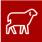 Canción 65						 									CANCIÓN 65Lucha por progresar(Hebreos 6:1)1.Lucha por progresar y por madurar.       Deja que resplandezca la luz de la verdad.Trata de mejorar tu habilidad       y confía en Jehová.Participa con solicitud       en la obra que hizo Jesús.Sirve con lealtad y con gratitud,       Dios jamás te dejará.2.Lucha por continuar tu predicación.       Lleva buenas noticias al último rincón.Sé valiente y cumple tu comisión,       avanzando sin cesar.No te dejes jamás asustar,       y prosigue con fidelidad.Ve de casa en casa con la verdad,       alabando a Jehová.3.Lucha por aumentar tu actividad.       El espíritu santo te puede ayudar.Cumple tu ministerio con lealtad;       sentirás satisfacción.Haz visitas, pues es tu deber,       revisitas y cursos también.Los humildes podrán como tú crecer       y lograr la salvación.(Vea también Filip. 1:27; 3:16; Heb. 10:39).																							6. Necesidades de la congregación(15 mins.)									7. Estudio bíblico de la congregación(30 mins.) bt cap. 12 párrs. 1-6 y recuadro de la pág. 96.												CAPÍTULO 12Hablaron “con valor gracias a la autoridad de Jehová”Pablo y Bernabé demuestran humildad, perseverancia y valorBasado en Hechos 14:1-281, 2. ¿Qué les pasó a Pablo y Bernabé en Listra?¡QUÉ revuelo se acaba de formar! En Listra, Pablo y Bernabé acaban de curar a un hombre que había nacido con los pies lisiados, y ahora va dando saltos de alegría. La multitud está fuera de sí ¡y los aclama como dioses! El sacerdote de Zeus trae guirnaldas o coronas para ellos y prepara unos toros para sacrificarlos en su honor. Con todo el ruido de las voces y de los toros, Pablo y Bernabé tienen que gritar para pedirle a la gente que se detenga. Se rasgan la ropa, se meten corriendo entre la multitud y, a base de protestar y suplicar, consiguen a duras penas que no los adoren.2 Entonces unos judíos que están en contra del mensaje llegan de Iconio y de Antioquía de Pisidia, y empiezan a soltar sucias mentiras contra Pablo y Bernabé. La gente de Listra les cree y empiezan a odiarlos a muerte. ¡Cómo cambian las cosas! ¡Los mismos que querían adorar a Pablo ahora quieren apedrearlo! Así que lo rodean y empiezan a lanzarle piedras hasta dejarlo inconsciente. Cuando terminan de descargar su furia, lo dan por muerto y arrastran su cuerpo ensangrentado hasta sacarlo de la ciudad.3. ¿Qué preguntas responderemos en este capítulo?3 ¿Cómo se llegó a este punto tan terrible? ¿Qué aprendemos de lo que pasó con Pablo, Bernabé y la caprichosa multitud de Listra? ¿Cómo pueden los ancianos de congregación imitar la perseverancia de estos dos hombres fieles, que predicaron “con valor gracias a la autoridad de Jehová”? (Hech. 14:3  3 Así que ellos pasaron bastante tiempo hablando con valor gracias a la autoridad de Jehová, quien confirmaba el* mensaje de su bondad inmerecida permitiéndoles realizar milagros* y cosas impresionantes.+). Veámoslo.“Muchísimos judíos y griegos se hicieron creyentes” (Hechos 14:1-7)4, 5. ¿Por qué fueron Pablo y Bernabé a Iconio, y qué sucedió allí?4 Como vimos, Pablo y Bernabé habían sido expulsados unos días antes de la ciudad romana de Antioquía de Pisidia por culpa de unos judíos que se oponían al mensaje. En vez de desanimarse, “se sacudieron el polvo de los pies” contra aquellas personas insensibles a la verdad (Hech. 13:50-52  50 Pero los judíos alborotaron a las mujeres influyentes que temían a Dios y a los hombres importantes de la ciudad y provocaron una persecución+ contra Pablo y Bernabé y los expulsaron de su territorio. 51 Así que ellos se sacudieron el polvo de los pies contra ellos y se fueron a Iconio.+ 52 Y los discípulos siguieron llenándose de felicidad*+ y de espíritu santo.; Mat. 10:14  14 Si en alguna casa o en alguna ciudad no los reciben ni escuchan sus palabras, al salir de allí, sacúdanse el polvo de los pies.+). Luego se marcharon pacíficamente dejando que respondieran ante Dios por su decisión (Hech. 18:5, 6  5 Cuando Silas+ y Timoteo+ bajaron de Macedonia, Pablo se dedicó por completo a predicar la palabra. Les daba testimonio a los judíos y les demostraba que Jesús es el Cristo.+ 6 Pero, como ellos no dejaban de ponerse en contra de él y lo insultaban, se sacudió la ropa+ y les dijo: “Ustedes son responsables de su propia muerte.+ Yo no tengo la culpa.+ De ahora en adelante iré a la gente de las naciones”.+; Hech. 20:26  26 Por eso los llamo, para que hoy sean testigos de que estoy limpio de la sangre de todo hombre,+). Sin perder la alegría, caminaron unos 150 kilómetros (100 millas) hacia el sureste, hasta llegar a una fértil meseta entre los montes Tauro y los montes Sultán.5 La primera parada fue Iconio, que era una de las principales ciudades de la provincia romana de Galacia y conservaba su cultura griega.* Allí había una gran cantidad de judíos y prosélitos. Pablo y Bernabé, como siempre, fueron a predicar a la sinagoga (Hech. 13:5, 14  5 Cuando llegaron a Salamina, se pusieron a predicar la palabra de Dios en las sinagogas de los judíos. Y Juan iba con ellos de ayudante.+     14 Sin embargo, ellos siguieron el viaje desde Perga y llegaron a Antioquía+ de Pisidia. Allí entraron en la sinagoga+ en sábado y se sentaron.). “Hablaron de tal manera que muchísimos judíos y griegos se hicieron creyentes” (Hech. 14:1  14 Ahora bien, en Iconio entraron juntos en la sinagoga de los judíos y hablaron de tal manera que muchísimos judíos y griegos se hicieron creyentes.+).Nota: Vea el recuadro “Iconio, ciudad de los frigios”.6. ¿Por qué eran Pablo y Bernabé tan buenos maestros, y cómo podemos imitarlos?6 ¿Por qué eran tan buenos maestros Pablo y Bernabé? Pablo era un pozo de sabiduría bíblica. Sabía perfectamente cómo enlazar relatos históricos, citas de la Ley y profecías para probar que Jesús era el Mesías prometido (Hech. 13:15-31; Hech. 26:22, 23  22 Sin embargo, gracias a la ayuda de Dios, sigo hasta este día dando testimonio tanto a grandes como a pequeños. Pero no digo nada más allá de lo que los Profetas y Moisés dijeron que iba a suceder:+ 23 que el Cristo sufriría+ y que, siendo el primero en resucitar* de entre los muertos,+ les anunciaría luz a este pueblo y a las naciones”.+). Y Bernabé se destacaba por su interés en los demás (Hech. 4:36, 37  36 Por eso José, un levita natural de Chipre a quien los apóstoles también llamaban Bernabé+ (que traducido significa “hijo del consuelo”), 37 vendió un terreno que tenía y llevó el dinero y lo puso a los pies de los apóstoles.+; Hech. 9:27  27 Así que Bernabé+ fue a ayudarlo y lo llevó ante los apóstoles. Luego les contó con todo detalle que Saulo había visto en el camino al Señor,+ que este le había hablado y que Saulo había predicado en Damasco con mucho valor en el nombre de Jesús.+; Hech. 11:23, 24  23 Cuando él llegó y vio la bondad inmerecida de Dios, se alegró mucho y los animó a todos a permanecer leales al Señor con firmeza y sinceridad,+ 24 porque Bernabé era un hombre bueno que estaba lleno de espíritu santo y fe. Y una gran multitud empezó a creer en el Señor.+). Los dos hablaban “gracias a la autoridad de Jehová” en vez de basarse en su manera de ver las cosas. ¿Cómo puede imitarlos cuando predique? Siguiendo estos pasos: estudie a fondo la Palabra de Dios, seleccione citas bíblicas que capten el interés de la gente, busque formas de consolar a quienes lo escuchan y base siempre sus enseñanzas en la Biblia en vez de en sus opiniones.Palabras de conclusión (3 mins.)									 Canción 78 y oración						 									CANCIÓN 78Enseñemos la Palabra de Dios(Hechos 18:11)1.Con la Palabra de Jehová       podemos enseñara los que buscan la verdad       tesoros sin igual.Sigamos el ejemplo que       el Cristo nos dejóy enseñemos con cariño,       paciencia y amor.2.Si la Palabra de Jehová       queremos enseñar,debemos esforzarnos por       un buen ejemplo dar.Llevemos con sinceridad       las nuevas de la paz,así podremos inculcarles       amor por la verdad.3.Por la Palabra de Jehová       sentimos gran amor.Enseñaremos su verdad,       que tiene gran valor.Si predicamos con bondad       a la humanidad,Dios nos dará mil bendiciones       y gran felicidad.(Vea también Sal. 119:97; 2 Tim. 4:2; Tito 2:7; 1 Juan 5:14).										  .w22 abril      La Atalaya  Anunciando el Reino de Jehová (estudio)(2024)    .										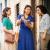 																						 Artículo de estudio 17 (del 1 al 7 de julio de 2024)		   		                           								20 No abandonemos nunca el paraíso espiritualOtros artículosContenido de este número  																  	 	 						  		  	 	 						  		  	 	 						  CANCIÓN 111 Los motivos de nuestro gozo						 								CANCIÓN 111Los motivos de nuestro gozo(Mateo 5:12)1.Mi pecho palpita con fuerza,       rebosa de felicidad.Personas de toda la Tierra       aceptan servir a Jehová.Me llena de gran alegría       tener la Palabra de Dios.Sus páginas siempre me guían       y son una gran bendición.La llama del gozo reside       muy dentro de mi corazón.Si vienen problemas y pruebas,       Jehová me dará protección.(ESTRIBILLO)¡Qué gozo servir a Jehová!       Me llena de fe y de paz.Mi Dios me dará inmensa bondad       si obro con fidelidad.2.Con fascinación observamos       el libro de la creación:los cielos, el mar y la tierra       que Dios con su mano formó.En todos los pueblos y lenguas       hablamos del Reino de Dios.Las nuevas de su nacimiento       llevamos a todo rincón.Muy pronto vendrán bendiciones       que ha prometido Jehová.Al fin viviremos felices       por toda la eternidad.(ESTRIBILLO)¡Qué gozo servir a Jehová!       Me llena de fe y de paz.Mi Dios me dará inmensa bondad       si obro con fidelidad.(Vea también Deut. 16:15; Is. 12:6; Juan 15:11).   ARTÍCULO DE ESTUDIO 17                                                                            .No abandonemos nunca el paraíso espiritual CANCIÓN 111 Los motivos de nuestro gozo“Alégrense y estén felices para siempre por lo que voy a crear” (IS. 65:18). 18 Así que alégrense y estén felices para siempre por lo que voy a crear.Porque, ¡miren!, voy a crear a Jerusalén para que sea un motivo de alegría*y a su pueblo para que sea un motivo de felicidad.+1. ¿Qué es el paraíso espiritual, y que deberíamos estar decididos a hacer?HOY en día hay en la Tierra un paraíso lleno de vida y actividad. En él, viven millones de personas que disfrutan de verdadera paz y están decididas a no abandonarlo por nada del mundo. Además, quieren que los acompañe el mayor número de personas posible. ¿De qué estamos hablando? ¡Del maravilloso paraíso espiritual!*Nota: IDEA IMPORTANTE: El paraíso espiritual es el ambiente en el que adoramos a Jehová. En ese paraíso simbólico disfrutamos de la amistad con Jehová y las personas que le sirven.2. ¿Por qué es tan sorprendente que exista el paraíso espiritual?2 Por sorprendente que parezca, Jehová ha creado este ambiente espiritual tan tranquilo en medio de un mundo lleno de odio, maldad y peligros (1 Juan 5:19; Apoc. 12:12). Él sabe todo el daño que puede causarnos el sistema de Satanás. Como nos quiere tanto, nos lleva a un ambiente seguro donde podemos florecer espiritualmente. En su Palabra se describe el paraíso espiritual como un lugar en el que “refugiarse” y “un jardín bien regado” (Is. 4:6; 58:11). Con la bendición de Jehová, quienes viven en ese paraíso se sienten felices y a salvo incluso en estos últimos días tan difíciles (Is. 54:14; 2 Tim. 3:1).1 Juan 5:19  		La Biblia. Traducción del Nuevo Mundo (edición de estudio)19 Sabemos que nosotros provenimos de Dios, pero el mundo entero está bajo el poder del Maligno.+Apocalipsis 12:12  12 Por esta razón, ¡alégrense, cielos y los que viven en ellos! Pero ¡ay de la tierra y del mar!+ Porque el Diablo ha bajado adonde están ustedes lleno de furia, ya que sabe que le queda poco tiempo”.+Isaías 4:6  6 Y habrá una cabaña que dé sombra para protegerse del calor del día,+ y que sirva para refugiarse y resguardarse de las tormentas y la lluvia.+Isaías 58:11  11 Jehová siempre te guiará       y te saciará incluso en tierra reseca;+              fortalecerá tus huesos,                     y serás como un jardín bien regado,+                            como un manantial que nunca se agota.Isaías 54:14  14 Estarás firmemente establecida en la justicia.+       La opresión estará muy lejos de ti,+              nada te dará miedo ni tendrás razones para sentir terror,                     porque este no se acercará a ti.+2 Timoteo 3:1  3 Pero debes saber que en los últimos días+ vendrán tiempos críticos y difíciles de soportar.3. ¿Cuál fue el primer cumplimiento de las palabras del capítulo 65 de Isaías?3 En el capítulo 65 de Isaías, Jehová describió cómo sería la vida en el paraíso espiritual. Esas palabras inspiradas del profeta tuvieron un primer cumplimiento en el 537 antes de nuestra era. En ese entonces, los judíos que se habían arrepentido fueron liberados de Babilonia y regresaron a su tierra. Con la bendición y la ayuda de Jehová, reconstruyeron Jerusalén, que estaba en ruinas, y la convirtieron de nuevo en una ciudad hermosa. Además, restauraron el templo para que volviera a ser el centro de adoración pura en Israel (Is. 51:11; Zac. 8:3).Isaías 51:11  		La Biblia. Traducción del Nuevo Mundo (edición de estudio)11 Los rescatados* de Jehová volverán.+Vendrán a Sion con gritos de alegría;+       felicidad infinita coronará* sus cabezas.+                           Estarán llenos de alegría y felicidad;                                la tristeza y los suspiros se esfumarán.+Zacarías 8:3  3 “Esto es lo que dice Jehová: ‘Volveré a Sion+ y residiré en Jerusalén;+ Jerusalén será llamada la ciudad de la verdad,*+ y la montaña de Jehová de los ejércitos será llamada la santa montaña’”.+4. ¿Cómo se han estado cumpliendo en tiempos modernos las palabras del capítulo 65 de Isaías?4 El segundo cumplimiento de las palabras de Isaías tiene lugar en tiempos modernos. Empezó en 1919, cuando los siervos de Jehová fueron liberados de Babilonia la Grande. A partir de ahí, el paraíso espiritual se ha ido extendiendo por toda la Tierra. Llenos de entusiasmo, los proclamadores del Reino formaron un gran número de congregaciones. Muchos hombres y mujeres que habían sido violentos e inmorales han progresado espiritualmente y se han puesto “la nueva personalidad que fue creada según la voluntad de Dios” (Efes. 4:24). Claro está, muchas de las bendiciones de las que habló Isaías tendrán un cumplimiento literal en el nuevo mundo. Pero incluso ahora estamos disfrutando de maravillosas bendiciones. Veamos cómo nos beneficia el paraíso espiritual y por qué no deberíamos abandonarlo nunca.Efesios 4:24  		La Biblia. Traducción del Nuevo Mundo (edición de estudio)24 y deben ponerse la nueva personalidad+ que fue creada según la voluntad de Dios, de acuerdo con la justicia y la lealtad verdaderas.LAS BENDICIONES DEL PARAÍSO ESPIRITUAL5. Según Isaías 65:13, ¿de qué bendición disfrutamos en el paraíso espiritual?5 Nos sentimos saludables y renovados. De una manera muy impactante, Isaías muestra lo diferente que es la vida dentro y fuera del paraíso espiritual (lea Isaías 65:13). En el caso de los siervos de Jehová, él cubre todas sus necesidades espirituales. Contamos con su espíritu santo, su Palabra y muchísimo alimento espiritual para que podamos comer, beber y alegrarnos (compare con Apocalipsis 22:17). Todo lo contrario ocurre con los que viven fuera del paraíso espiritual. Pasan “hambre”, “sed” y “vergüenza”. No tienen cubiertas sus necesidades espirituales (Amós 8:11).***Isaías 65:13  		La Biblia. Traducción del Nuevo Mundo (edición de estudio)13 Por lo tanto, esto es lo que dice el Señor Soberano Jehová:       “¡Miren! Mis siervos comerán, pero ustedes pasarán hambre.+              ¡Miren! Mis siervos beberán,+ pero ustedes pasarán sed.                     ¡Miren! Mis siervos se alegrarán,+ pero ustedes pasarán vergüenza.+Apocalipsis 22:17  17 El espíritu y la novia+ no dejan de decir “¡Ven!”. Y todo el que oiga diga “¡Ven!”. Y todo el que tenga sed venga.+ Todo el que lo desee, que tome gratis el agua de la vida.+Amós 8:11  11 ‘Mira, se acercan los días —afirma el Señor Soberano Jehová—       en que enviaré una época de hambre al país;              no será hambre de pan ni sed de agua,                     sino de oír las palabras de Jehová.+6. ¿Qué alimentos se mencionan en Joel 2:21-24, qué representan, y cómo nos benefician?6 En una de sus profecías, Joel mencionó que Jehová le daría generosamente a su pueblo alimentos que se consideraban de primera necesidad, como el grano, el vino y el aceite de oliva (Joel 2:21-24). En realidad, lo que quería decir era que Jehová cubriría todas las necesidades de su pueblo, lo que incluía el alimento espiritual. ¿Cómo lo hace hoy en día? Dándonos la Biblia, nuestras publicaciones, nuestro sitio de internet, las reuniones y las asambleas. Así podemos nutrirnos todos los días y sentirnos cada vez más saludables y renovados.Joel 2:21-24  		La Biblia. Traducción del Nuevo Mundo (edición de estudio)21 No tengas miedo, oh, suelo.       Alégrate y sé feliz, porque Jehová hará cosas grandiosas.22 No tengan miedo, animales del campo,       porque los campos de pasto del desierto se volverán verdes+              y los árboles darán su fruto.+                     La higuera y la vid tienen que dar todo su producto.+23 Ustedes, hijos de Sion, alégrense y sean felices por causa de Jehová su Dios.+       Él les dará la cantidad apropiada de lluvia en otoño.              Les enviará abundantes lluvias,                     lluvias de otoño y lluvias de primavera, como antes.+24 Las eras estarán llenas de grano limpio       y los lagares rebosarán de vino nuevo y aceite.+7. ¿Por qué se siente tan bien nuestro corazón? (Isaías 65:14).7 Nos sentimos felices y satisfechos. Los cristianos se sienten agradecidos de todo corazón a Dios, y por eso gritan de alegría (lea Isaías 65:14). ¿Por qué “se siente su corazón” tan bien? Porque encuentran en la Palabra de Dios verdades y promesas que los animan mucho. Además, tienen una esperanza sólida, que se basa en el sacrificio de Jesús. ¡Qué felices se sienten cuando hablan de todas estas cosas con sus hermanos! (Sal. 34:8; 133:1-3).***Isaías 65:14  		La Biblia. Traducción del Nuevo Mundo (edición de estudio)14 ¡Miren! Mis siervos gritarán de alegría por lo bien que se siente su corazón,       pero ustedes gritarán por el dolor de su corazón              y llorarán por tener destrozado el espíritu.Salmo 34:8   8 Prueben* y vean que Jehová es bueno;+       feliz el hombre que se refugia en él.Salmo 133:1-3  133 ¡Miren qué bueno es y qué gusto da       que los hermanos vivan juntos en unidad!+ 2 Es como el buen aceite que se derrama sobre la cabeza,+       que baja por la barba              —la barba de Aarón—+                     y llega hasta el cuello de su túnica. 3 Es como el rocío del Hermón,+       que cae sobre las montañas de Sion.+              Allí es donde Jehová decretó su bendición:                     la vida eterna.8. ¿Cuáles son dos características principales del paraíso espiritual?8 Dos de las características principales del paraíso espiritual son la unidad y el amor de los que disfruta el pueblo de Jehová. Este amor, que es como “un lazo de unión”, nos ayuda a ver cómo será la vida en el nuevo mundo. Allí, experimentaremos un amor y una unidad mucho mayores que en la actualidad (Col. 3:14). Una hermana cuenta la impresión que se llevó cuando conoció a los testigos de Jehová: “Yo no sabía cómo ser feliz, ni siquiera con mi familia. La primera vez que vi el amor en acción fue entre los Testigos”. Todo el que quiera vivir feliz y satisfecho tiene que entrar en el paraíso espiritual. Diga lo que diga este mundo sobre nosotros, a los ojos de Jehová y de su familia universal tenemos un buen nombre, una reputación honorable (Is. 65:15).Colosenses 3:14  		La Biblia. Traducción del Nuevo Mundo (edición de estudio)14 Pero, además de todo esto, vístanse de amor,+ porque es un lazo de unión perfecto.+Isaías 65:15  15 Ustedes dejarán un nombre que mis escogidos usarán como maldición,       y el Señor Soberano Jehová los ejecutará a cada uno de ustedes,              pero a sus propios siervos los llamará por otro nombre;+9. ¿Qué sucederá con las cosas que nos causan dolor? (Isaías 65:16, 17).9 Nos sentimos tranquilos y relajados. Isaías 65:14 dice que quienes decidan permanecer fuera del paraíso espiritual “gritarán por el dolor de su corazón y llorarán por tener destrozado el espíritu”. ¿Y qué puede decirse de los siervos de Dios? ¿Qué sucederá con las cosas que les han causado dolor? Jehová promete: “Las angustias del pasado serán olvidadas; estarán ocultas a mis ojos” (lea Isaías 65:16, 17). Él hará que los problemas desaparezcan y que con el tiempo se borre por completo el dolor de esos recuerdos.***Isaías 65:16, 17  		La Biblia. Traducción del Nuevo Mundo (edición de estudio)16 de manera que todo el que quiera conseguir una bendición en la tierra       será bendecido por el Dios de la verdad,*              y todo el que haga un juramento en la tierra                     jurará por el Dios de la verdad.*+                            Porque las angustias* del pasado serán olvidadas;                                   estarán ocultas a mis ojos.+17 Porque, ¡miren!, voy a crear* unos nuevos cielos y una nueva tierra;+       y las cosas del pasado no serán recordadas              ni vendrán al corazón.+Isaías 65:14  		 14 ¡Miren! Mis siervos gritarán de alegría por lo bien que se siente su corazón,       pero ustedes gritarán por el dolor de su corazón              y llorarán por tener destrozado el espíritu.10. ¿Por qué diría usted que es una bendición estar con los hermanos? (Vea también la foto).10 Incluso ahora nos sentimos tranquilos y relajados en las reuniones cristianas. Cuando estamos en ellas, dejamos a un lado las preocupaciones de este mundo malo. ¿Cómo podemos contribuir a que siga habiendo un ambiente tan tranquilo en el paraíso espiritual? Demostrando las cualidades del fruto del espíritu, entre ellas el amor, la felicidad, la paz, la amabilidad y la apacibilidad (Gál. 5:22, 23). ¡Qué bendición ser parte de la organización de Dios! Si no abandonamos el paraíso espiritual, podremos ver cómo Dios cumple hasta el último detalle su promesa de “crear unos nuevos cielos y una nueva tierra”.Gálatas 5:22, 23  		La Biblia. Traducción del Nuevo Mundo (edición de estudio)22 Por otra parte, el fruto del espíritu es amor, felicidad,* paz, paciencia, amabilidad,* bondad,+ fe, 23 apacibilidad, autocontrol.*+ No hay ley en contra de esas cosas.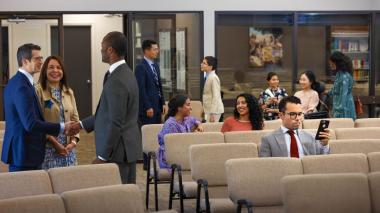 Es una bendición ser parte de la familia de Dios y estar en el paraíso espiritual. (Vea el párrafo 10).*Nota: DESCRIPCIÓN DE LA IMAGEN: Mientras los hermanos conversan en el Salón del Reino, hay uno que prefiere sentarse solo y no hablar con nadie.11. ¿Cómo nos deberíamos sentir por vivir en el paraíso espiritual? (Isaías 65:18, 19).11 Nos sentimos agradecidos y llenos de entusiasmo. Isaías pasa a explicar por qué los siervos de Dios tenemos razones de sobra para alegrarnos y estar felices. El paraíso espiritual en el que vivimos es una creación de Jehová (lea Isaías 65:18, 19). Con razón Dios nos utiliza para animar a la gente a salir de las organizaciones de este viejo mundo, que espiritualmente son como un desierto, y entrar en el oasis de la congregación cristiana. ¡Qué felices nos sentimos de estar en la verdad! Y por eso queremos hablar de esas bendiciones con los demás (Jer. 31:12).***Isaías 65:18, 19  		La Biblia. Traducción del Nuevo Mundo (edición de estudio)18 Así que alégrense y estén felices para siempre por lo que voy a crear.       Porque, ¡miren!, voy a crear a Jerusalén para que sea un motivo de alegría*       y a su pueblo para que sea un motivo de felicidad.+19 Y me alegraré por Jerusalén y me sentiré feliz por mi pueblo;+       ya no se oirá más en ella el sonido del llanto ni los gritos de angustia”.+Jeremías 31:12  12 Vendrán y gritarán felices en lo alto de Sion+       y estarán radiantes por la bondad de* Jehová,              por los cereales, el vino nuevo+ y el aceite,                     y por las crías de las ovejas y de las vacas.+                            Ellos serán como un jardín bien regado,+                                   y nunca volverán a debilitarse”.+12. ¿Cómo se siente al leer las promesas de Isaías 65:20-24, y por qué?12 Quienes vivimos en el paraíso espiritual estamos muy agradecidos y emocionados por nuestra esperanza. ¡Imagínese todo lo que podrá ver y hacer en el nuevo mundo! La Biblia promete: “Allí ya no habrá bebés que vivan solo unos cuantos días ni viejos que no completen los días de su vejez”. Y añade que los seres humanos “construirán casas y vivirán en ellas; plantarán viñas y comerán su fruto”. Además, “no se esforzarán en vano” porque Jehová los habrá bendecido. Dios les promete que su vida tendrá sentido, será segura y los llenará de satisfacción. “Incluso antes de que ellos llamen”, Dios sabrá lo que necesitan y satisfará “el deseo de todos los seres vivos” (Is. 65:20-24; Sal. 145:16).Isaías 65:20-24  		La Biblia. Traducción del Nuevo Mundo (edición de estudio)20 “Allí ya no habrá bebés que vivan solo unos cuantos días       ni viejos que no completen los días de su vejez.              Porque al que muera con cien años de edad se le considerará un simple muchacho,       y el pecador será maldecido, aunque tenga cien años.*21 Construirán casas y vivirán en ellas;+       plantarán viñas y comerán su fruto.+22 No construirán casas para que otros vivan en ellas       ni plantarán para que otros coman.              Porque los días de mi pueblo serán como los días de un árbol,+                     y mis escogidos disfrutarán al máximo del fruto de su trabajo.23 No se esforzarán* en vano+       ni traerán hijos al mundo para que sufran,              porque son la descendencia compuesta por los que Jehová ha bendecido,+       ellos y sus descendientes.+24 Incluso antes de que ellos llamen, yo responderé;       mientras todavía estén hablando, yo los escucharé.Salmo 145:16  		 16 Abres tu mano       y satisfaces el deseo de todos los seres vivos.+13. ¿Cómo se representan en Isaías 65:25 los cambios que hay que hacer para servir a Jehová?13 Experimentamos paz y seguridad. Con la ayuda del espíritu santo, muchas personas que antes se comportaban como fieras han hecho extraordinarios cambios en su vida (lea Isaías 65:25). Por así decirlo, han domado su carácter (Rom. 12:2; Efes. 4:22-24). Claro, los siervos de Dios seguimos siendo imperfectos, y por eso cometeremos errores. Aun así, Jehová ha hecho un auténtico milagro al lograr que “toda clase de personas” estén unidas y vivan en amor y paz (Tito 2:11). ¡Solo el Dios todopoderoso podría conseguir algo así!***Isaías 65:25  		La Biblia. Traducción del Nuevo Mundo (edición de estudio)25 El lobo y el cordero comerán juntos,       el león comerá paja igual que el toro,+              y la serpiente se alimentará de polvo.       No harán ningún daño ni destruirán nada en toda mi santa montaña”,+ dice Jehová.Romanos 12:2  2 Y dejen de amoldarse a este sistema;+ más bien, transfórmense renovando su mente,+ para que comprueben por ustedes mismos+ cuál es la buena, agradable y perfecta voluntad de Dios.Efesios 4:22-24  22 Ustedes aprendieron que deben quitarse la vieja personalidad,+ que se corresponde con su comportamiento anterior y que se va corrompiendo debido a los deseos engañosos de ella.+ 23 Deben seguir renovando su forma de pensar*+ 24 y deben ponerse la nueva personalidad+ que fue creada según la voluntad de Dios, de acuerdo con la justicia y la lealtad verdaderas.Tito 2:11  11 Porque la bondad inmerecida de Dios se ha manifestado al traer salvación a toda clase de personas.+14. ¿Cómo se cumplió Isaías 65:25 en el caso de un hermano?14 ¿Pero de verdad se puede cambiar la personalidad? El siguiente ejemplo muestra que sí. Un hombre de 20 años con una conducta muy violenta e inmoral había estado muchas veces en la cárcel por varios delitos graves, como robar autos y otras cosas. Además, siempre andaba buscando pelea. Cuando escuchó por primera vez lo que realmente enseña la Biblia y empezó a ir a las reuniones de los testigos de Jehová, se convenció de que había encontrado algo por lo que valía la pena vivir: el paraíso espiritual. Después de bautizarse, muchas veces pensaba en cómo se había cumplido en su caso Isaías 65:25. Pasó de ser feroz como un león a ser manso como un cordero.Isaías 65:25  		La Biblia. Traducción del Nuevo Mundo (edición de estudio)25 El lobo y el cordero comerán juntos,       el león comerá paja igual que el toro,+              y la serpiente se alimentará de polvo.       No harán ningún daño ni destruirán nada en toda mi santa montaña”,+ dice Jehová.15. ¿Por qué queremos ayudar a los demás a entrar en el paraíso espiritual, y cómo lo logramos?15 Isaías 65:13 comienza con estas palabras: “Esto es lo que dice el Señor Soberano Jehová”. Y el versículo 25 termina así: “Dice Jehová”. Sus promesas siempre se cumplen (Is. 55:10, 11). El paraíso espiritual es una realidad; lo que Jehová profetizó sobre él se ha cumplido. Creó una hermandad única que es como un oasis en el que nos sentimos seguros y en paz a pesar de vivir en un mundo violento (Sal. 72:7). Por todas estas razones, queremos ayudar a tantas personas como sea posible a formar parte de nuestra hermandad. ¿Cómo lo logramos? Centrándonos en hacer discípulos (Mat. 28:19, 20).Isaías 65:13  		La Biblia. Traducción del Nuevo Mundo (edición de estudio)13 Por lo tanto, esto es lo que dice el Señor Soberano Jehová:       “¡Miren! Mis siervos comerán, pero ustedes pasarán hambre.+              ¡Miren! Mis siervos beberán,+ pero ustedes pasarán sed.       ¡Miren! Mis siervos se alegrarán,+ pero ustedes pasarán vergüenza.+Isaías 65:25  25 El lobo y el cordero comerán juntos,       el león comerá paja igual que el toro,+              y la serpiente se alimentará de polvo.       No harán ningún daño ni destruirán nada en toda mi santa montaña”,+ dice Jehová.Isaías 55:10, 11  10 Porque, tal como la lluvia y la nieve caen desde los cielos       y no regresan allí hasta que saturan la tierra, haciéndola producir y brotar,              dándole semillas al sembrador y pan al que come,11 así será la palabra que sale de mi boca.+       No volverá a mí sin resultados;+              sin falta hará lo que yo deseo*+                     y cumplirá con éxito lo que la envío a hacer.Salmo 72:7   7 En sus días el justo florecerá,*+       y habrá paz en abundancia+ hasta que la luna ya no exista.Mateo 28:19, 20  19 Así que vayan y hagan discípulos de gente de todas las naciones.+ Bautícenlos+ en el nombre del Padre, del Hijo y del espíritu santo. 20 Enséñenles a obedecer todo lo que yo les he mandado.+ Y, recuerden, estaré con ustedes todos los días hasta la conclusión* del sistema”.+CÓMO PODEMOS ATRAER A LAS PERSONAS AL PARAÍSO ESPIRITUAL16. ¿Qué hace que la gente se sienta atraída al paraíso espiritual?16 Todos podemos poner nuestro granito de arena y hacer que el paraíso espiritual sea un ambiente en el que más personas quieran entrar. ¿Cómo? Imitando a Jehová. Él no arrastra a las personas en contra de su voluntad, sino que las atrae con bondad hacia él (Jer. 31:3; Juan 6:44). Quienes aprenden sobre Jehová y tienen un buen corazón no pueden evitar sentirse atraídos por su hermosa personalidad. ¿Qué cosas concretas podemos hacer para que nuestra personalidad también atraiga a las personas al paraíso espiritual?Jeremías 31:3  		La Biblia. Traducción del Nuevo Mundo (edición de estudio) 3 Jehová se me apareció desde lejos y dijo:       “Te he amado con un amor eterno.              Por eso te atraje a mí con* amor leal.+Juan 6:44  44 Nadie puede venir a mí a menos que el Padre, que me envió, lo traiga;+ y a ese yo lo resucitaré en el último día.+17. ¿Qué podemos hacer para atraer a las personas al paraíso espiritual?17 Una manera de atraer a las personas al paraíso espiritual es tratando a los hermanos con amor y bondad. Queremos que la gente que vaya a nuestras reuniones diga lo mismo que los no creyentes que probablemente fueron a las reuniones de la antigua Corinto: “Dios de veras está entre ustedes” (1 Cor. 14:24, 25; Zac. 8:23). Por eso es tan importante que sigamos el consejo: “Sean pacíficos unos con otros” (1 Tes. 5:13).1 Corintios 14:24, 25  		La Biblia. Traducción del Nuevo Mundo (edición de estudio)24 Pero, si todos ustedes están profetizando y entra un no creyente o un hombre común, él se sentirá censurado y examinado detenidamente por todos. 25 Como los secretos de su corazón saldrán a la luz,+ él caerá rostro a tierra y adorará a Dios diciendo: “Dios de veras está entre ustedes”.+Zacarías 8:23  23 ”Esto es lo que dice Jehová de los ejércitos: ‘En esos días, 10 hombres de todos los idiomas de las naciones+ se agarrarán, sí, se agarrarán con firmeza de la túnica* de un judío* y dirán: “Queremos ir con ustedes,+ porque hemos oído que Dios está con ustedes”’”.+1 Tesalonicenses 5:13  13 Demuestren tenerlos en muy alta estima y trátenlos con amor por el trabajo que hacen.+ También sean pacíficos unos con otros.+18. ¿Qué puede atraer a las personas a nuestra organización?18 También debemos esforzarnos por siempre ver a nuestros hermanos como los ve Jehová. Por eso nos fijamos en sus bonitas cualidades y no en sus defectos, que en el futuro desaparecerán. El amor nos ayudará a resolver cualquier malentendido si aplicamos siempre este consejo: “Sean bondadosos unos con otros, trátense con ternura y compasión, y perdónense con generosidad” (Efes. 4:32). Todos los que quieran recibir ese trato se sentirán atraídos al paraíso espiritual.*Nota: Vea en jw.org el video ¿Qué ha sido de ellos? Alena Žitníková: Cómo se hizo realidad mi sueño, en el que una hermana cuenta las bendiciones que recibió por estar en el paraíso espiritual.Efesios 4:32  		La Biblia. Traducción del Nuevo Mundo (edición de estudio)32 Más bien, sean bondadosos unos con otros, trátense con ternura y compasión,+ y perdónense con generosidad, así como Dios los perdonó generosamente a ustedes mediante Cristo.+QUEDÉMONOS EN EL PARAÍSO ESPIRITUAL19. a) ¿Qué han dicho algunos que volvieron al paraíso espiritual? (Vea el recuadro “Se fueron, pero volvieron”). b) ¿Cuál debería ser nuestra determinación? (Vea también la imagen).19 ¡Qué dicha estar en el paraíso espiritual! Ahora está más bonito que nunca y jamás había contado con tantos siervos de Jehová. Agradezcamos siempre el paraíso que Dios creó para nosotros. Todos los que quieran sentirse renovados, felices, tranquilos y seguros deben entrar en él y no abandonarlo nunca. Pero tengamos mucho cuidado, porque Satanás está empeñado en engañarnos y alejarnos de este ambiente tan maravilloso (1 Ped. 5:8; Apoc. 12:9). No dejemos que se salga con la suya. Luchemos con todas nuestras fuerzas para proteger la belleza, la pureza y la paz del paraíso espiritual.1 Pedro 5:8  		La Biblia. Traducción del Nuevo Mundo (edición de estudio)8 ¡Mantengan su buen juicio y estén vigilantes!+ Su adversario, el Diablo, anda a su alrededor como un león rugiente tratando de devorar a alguien.*+Apocalipsis 12:9  9 Así que hacia abajo fue arrojado el gran dragón,+ la serpiente original,*+ al que llaman Diablo+ y Satanás,+ que está engañando* a toda la tierra habitada.+ Él fue arrojado a la tierra,+ y sus ángeles fueron arrojados con él.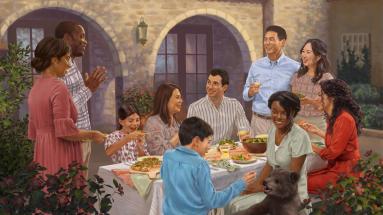 Quienes se queden en el paraíso espiritual podrán disfrutar en el futuro de un paraíso literal. (Vea el párrafo 19).CANCIÓN 144 No dejes de mirar allí									CANCIÓN 144No dejes de mirar allí(2 Corintios 4:18)1.Mira con los ojos de la fe       lo que Dios hará con su poder:los oídos sordos abrirá,       los ojos ciegos sanará.Los desiertos van a florecer       y los muertos volverás a ver.(ESTRIBILLO)Si no dejas de mirar allí,       el premio será para ti.2.Lobos y corderos jugarán,       los leones pasto comerán,un niñito los conducirá,       con alegría cantará.El dolor desaparecerá       y jamás tendremos que llorar.(ESTRIBILLO)Si no dejas de mirar allí,       el premio será para ti.(Vea también Is. 11:6-9; 35:5-7; Juan 11:24).Este trabajo es con mucho cariño, para todos los hermanos que están demasiado ocupados por sus muchas responsabilidades  o son de edad avanzada o con alguna discapacidad, para ayudarles en su preparación y puedan aprovechar mejor las reuniones y puedan tener una mejor participación en éstas…..  Comentarios y sugerencias: cesarma196@gmail.com 			Buenas Noticias De Parte De Dios (fg_S)				http://download.jw.org/files/media_books/0b/fg_S.pdf				 	 ¿Qué Enseña Realmente La Biblia? (bh_S)			http://download.jw.org/files/media_books/d9/bh_S.pdf					  Su Fcamilia Puede Ser Feliz (hf_S.pdf) 		https://download-a.akamaihd.net/files/media_books/22/hf_S.pdf                    9  a 15 octubre 2023 th10, 4, 15, 16                      16  a 22 octubre 2023 th2, 7, 11, 8                       23  a 29 octubre 2023 th11, 17, 3,  14                       30 octubre a 5 noviembre 2023 th5, 1, 13,  19                      6 a 12 noviembre 2023 th12, 2, 19                       13 a 19 noviembre 2023 th12, 11, 8                       20 a 26 noviembre 2023 th5, 12, 3, 20                       27 noviembre a 3 diciembre 2023 th5, 1, 6, 17                       4 a 10 diciembre 2023 th5, 11, 2, 20                       11 a 17 diciembre 2023 th12, 1, 17, 15                       18 a 24 diciembre 2023 th5, 3, 17, 6                       25 a 31 diciembre 2023 th5, 1, 11, 14                       1 a 7 enero 2024 th12                        8 a 14 enero 2024 th10                        15 a 21 enero 2024 th2, 18                        22 a 28 enero 2024 th5, 16                        29  enero a 4 febrero 2024 th11, 13                        5  a 11 febrero 2024 th12                    12  a 18 febrero 2024 th10                            19  a 25 febrero 2024 th10                            26  febrero a 3 marzo  2024 th2, 12                            4 a 10 marzo  2024 th5, 11, 9, 2, 6                            11 a 17 marzo  2024 th10                            18 a 24 marzo  2024 th11, 6                            25 a 31 marzo  2024 th2, 20                            1 a 7 abril  2024 th5,                            8 a 14 abril  2024 th2, 3, 13                            15 a 21 abril  2024 th10, 6                            22 a 28 abril  2024 th11                           29 abril a 5 mayo  2024 th5, 17                           6 a 12 mayo  2024 th10, 13                            13 a 19 mayo  2024 th2                           20 a 26 mayo  2024 th12, 19                            27 mayo a 2 junio  2024 th11, 2                            3 a 9 junio  2024 th5, 18                            10 a 16 junio  2024 th11        **1a           17 a 23 junio  2024 th12                            24 a 30 junio  2024 th10, 11, 9                            1 a 7 julio  2024 th12        	th12  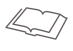 1 Tesalonicenses 2:7, 8       7 Al contrario, los tratamos con amabilidad, como cuando una madre amamanta y cuida con ternura* a sus hijos. 8 Así que, por el tierno cariño que les teníamos, estábamos decididos a* darles no solo las buenas noticias de Dios, sino también nuestras vidas,+ pues llegamos a amarlos mucho.+
RESUMEN: Hable con sinceridad y muestre que se preocupa por sus oyentes.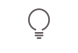 Procure no sonar ni exagerado ni forzado. Cuando lea un relato, refleje los sentimientos que se expresan en él, pero no atraiga la atención hacia sí mismo. Intente alargar las vocales para que su voz suene más cálida. Si enfatiza las consonantes, sonará frío y entrecortado.ICONIO, CIUDAD DE LOS FRIGIOSIconio estaba en lo alto de una meseta fértil y bien regada. Era un punto estratégico dentro de una importante ruta comercial entre Siria, Roma, Grecia y la provincia romana de Asia.La gente de esa ciudad adoraba a Cibeles, diosa frigia de la fertilidad. Su religión incluía ciertas costumbres que adoptaron cuando estuvieron bajo el control de los griegos. La ciudad cayó bajo el dominio romano en el año 65 antes de nuestra era, y para el tiempo de los apóstoles gozaba de gran prosperidad gracias al comercio y la agricultura. Aunque allí había muchos judíos influyentes, todo indica que Iconio mantuvo su cultura griega. Es más, el libro de Hechos habla de sus residentes judíos y “griegos” (Hech. 14:1    14 Ahora bien, en Iconio entraron juntos en la sinagoga de los judíos y hablaron de tal manera que muchísimos judíos y griegos se hicieron creyentes.+).Iconio estaba en la frontera entre Licaonia y Frigia, dos regiones de Galacia. Según algunos escritores antiguos, como Cicerón y Estrabón, Iconio era parte de Licaonia, y eso es cierto desde el punto de vista geográfico. Sin embargo, Lucas no dijo que Iconio fuera parte de Licaonia, como sí hizo con otras ciudades. Por eso, algunos críticos dijeron que el libro de Hechos es inexacto. No obstante, en realidad Lucas hizo bien al dar a entender que Iconio era distinta de las ciudades de Licaonia. ¿Por qué? Porque en esas ciudades se hablaba “la lengua licaónica”, pero en 1910 se descubrieron inscripciones en Iconio que probaban que dos siglos después de la visita de Pablo y Bernabé allí todavía se hablaba otro idioma, el frigio (Hech. 14:1-6, 11  11 Cuando la gente vio lo que Pablo había hecho, ellos gritaron en la lengua licaónica: “¡Los dioses han tomado forma humana y han bajado adonde nosotros!”.+).¿QUÉ RESPONDERÍA?. ¿Qué es el paraíso espiritual?.  ¿Cuáles son las bendiciones de estar en el paraíso espiritual?.  ¿Cómo podemos atraer a las personas al paraíso espiritual?TEMADe qué bendiciones disfrutamos en el paraíso espiritual y cómo podemos atraer a otros a ese paraíso.Se fueron, pero volvieronJune es una hermana que dejó de ir a las reuniones y se volvió inactiva, pero con el tiempo regresó al paraíso espiritual. Ella cuenta: “¡Fue maravilloso estar entre el pueblo de Jehová otra vez! [...] Aprendí que no debo aislarme y que necesito la ayuda de los hermanos. Me alegra saber que regresé antes de que fuera demasiado tarde”.Kimberly, que pasó casi 40 años expulsada, dice: “No tenía amigos que sirvieran a Jehová ni alimento espiritual. Me sentía muy sola y triste”. Ella se arrepintió y fue readmitida en el 2021. Cuenta: “Ahora sé que Jehová escucha y responde mis oraciones. Y otra vez estoy rodeada de personas en las que puedo confiar”. Gracias al espíritu santo y a la lectura regular de la Biblia, se siente más feliz y más cerca de Jehová.John, que estuvo más de 20 años expulsado antes de volver al paraíso espiritual, explica: “Había bloqueado mi mente para no pensar en la verdad y en los beneficios de estar con el pueblo de Dios”. Ahora que vuelve a disfrutar de la compañía de los hermanos y a comer de la mesa de Jehová, dice: “En la vida, no hay nada mejor que ser parte de la familia de Jehová y estar en el paraíso espiritual”.¿QUÉ RESPONDERÍA?. ¿Qué es el paraíso espiritual?.  ¿Cuáles son las bendiciones de estar en el paraíso espiritual?.  ¿Cómo podemos atraer a las personas al paraíso espiritual?. ¿Por qué se relaciona Jesús con personas conocidas por sus pecados?  8pts .¿Qué piensan los fariseos de la gente común y de que Jesús se relacione con esas personas? .¿Cuál es la lección de los dos ejemplos que pone Jesús?       .                7 a 13 de enero 2019   th5 th1 14 a 20 de enero 2019   th5 th1 th2 th3 21 a 27 de enero 2019  th5 th2 th3 28 de enero a 3 de febrero  th5 th2 th3  4 a 10 de febrero 2019 th10 th2 th7 11 a 17 de febrero 2019 th10 th4 th6 th9                                 18 a 24 de febrero th10 th6 th925 de febrero a 3 de marzo  th10 th6 th9                                        4 a 10 de marzo 2019  th10 th3                              11a17 de marzo 2019 th10 th3 th11                                       18 a 24 de marzo 2019 th10 th3 th11                                  25 a 31 de marzo 2019 th10 th3 th11                                  1a7 de abril 2019 th5 th4 th12
8 a 14 de abril 2019 th5 th1 th3 th6                                  15 a 21 de abril 2019   (conmemoración)                                 22 a 28 de abril 2019  th10 th3 th9                                   29 de abril a 5 de mayo 2019  th10 th6 th8                                     6 a 12 de   mayo 2019 th12  th5  th7                                   13 a 19 de mayo 2019 th12 th1 th2 th420 a 26 de mayo 2019 th5 th2 th4                                     27 de mayo a 2 de junio 2019 th10 th2 th63 a 9 de junio 2019  th10, th6 th1310 a 16 de junio 2019 th5 th1 th3 th917 a 23 de junio 2019 th10 th6 th8 24 a 30 de junio 2019 th5 th4 th8 1 a 7 de julio 2019 th2 th7  8 a 14 de julio 2019 th5 th1 th3 th4 15 a 21 de julio 2019 th10 th6 th12 22 a 28 de julio 2019 th10 th2 th6 29 julio a  4 agosto 2019 th5 th11 th3 th12 5 a 11 agosto 2019 th10 th8 th7 12 a 18 agosto 2019 th5 th3 th12 th11   **19 a 25 agosto 2019 th10 th4 th11    25 agosto a 1 septiembre 2019 th5 th6 th122 a 8 septiembre  2019 th5 th9 th79 a 15 septiembre  2019 th5 th1 th2 th11 16 a 22 septiembre  2019 th10 th3 th11 23 a 29 septiembre  2019 th11 th2  th6 30 sep a 6 oct  2019 th5 th3  th12  th137 a 13 octubre  2019 th5 th10  th14  14 a 20 octubre  2019 th10 th1  th3 th9  21 a 27 octubre  2019 th10 th6  th8  28 octubre a 3 noviembre  2019 th5 th7  th13 4 a 10 noviembre  2019 th5 th11  th7   11 a 17 noviembre  2019 th12 th1  th6 18 a 24 noviembre  2019 th5 th2 th3   25 noviembre a 1 dic  2019 th5 th4  th2 2 a 8 diciembre 2019  th5 th12 th 6   9 a 15 diciembre  2019 th10 th6 th3 th916 a 22 diciembre  2019  th10, th2 th11   23 a 29 diciembre  2019  th5, th8 th13    30 dic  2019 a 5 enero 2020 th5 th3 th9 th66 a 12 enero 2020 th5, th13 th11   13 a 19 enero 2020 th5 th1 th3 th220 a 26 enero 2020 th10 th12 th7 27 de enero a 2 de febrero th5 th4 th2 3 a 9 de febrero 2020 th10 th1410 a 16 de febrero 2020 th10 th3  th6 17 a 23 de febrero 2020 th12 th6 th9  24 febrero a 1 marzo th5 th4  th3   2 a 8 marzo 2020 th2, th15, th7 9 a 15 marzo 2020 th2, th1, th12, th11   16 a 22 marzo 2020 th5, th3, th15   23 a 29 marzo 2020 th2, th6, th11   30 marzo a 5 abril th2, th16  th18 6 a 12 abril  2020 (conmemoración)   13 a 19 abril 2020 th10 th4  th8    20 a 26 abril 2020 th5, th12  th16   27 abril a 3 mayo th5 th13  th14  4 a 10 mayo 2020 th5 th17  th6 11 a 17 mayo 2020  th5 th17  th1  th11  th6  18 a 24 mayo 2020  th2, th11 th13  25 a 31 mayo 2020  th2 th15 th8 1 a 7 junio 2020  th10 th18 th18    8 a 14 junio 2020  th10 th3 th14  15 a 21 junio th5 th6 th16 22 a 28 junio 2020  th11 th16 th12 th13  29 junio a 5 julio  th12 th2 th4 th8 6 a 12 julio 2020   th10 th19  th19 13 a 19  julio 2020   th12 th6  th3  th12  20 a 26  julio 2020   th10 th8  th12  27 julio a 2 agosto  th5 th2  th6 th19  3 a 9 agosto 2020   th5 th20  th13     10 a 16  agosto 2020   th10 th3  th9    17 a 23  agosto  th10 th12  th7   24 a 30  agosto 2020  th10 th1  th15  th8    31 agosto a 6 sept.  th5 th2  th20  th19  7 a 13  septiembre 2020  th5, th1 th14   14 a 20 septiembre 2020  th5 th12, th8 th11  21 a 27 septiembre 2020   th5 th1 th2 th1328 sept. a 4 octubre  th5 th2 th13 th20 5 a 11 octubre 2020   th10 th3 th9 th712 a 18 octubre 2020   th10 th6 th16 th819 a 25 octubre 2020   th11 th11, th4 th19 26 octubre a 1 nov.  th5 th3 th1 th72 a 8 noviembre 2020   th5, th12, th14   9 a 15 noviembre 2020   th10, th2 th1116 a 22 noviembre 2020   th5 th12, th4 th1923 a 29 noviembre 2020   th5 th3 th11 th                                                                                                                        30 nov. a 6 diciembre    th5 th6 th4 th11 7 a 13 diciembre 2020   th10, th20 th12                                 14 a 20 diciembre 2020  th5 th3, th6 th19 th9   21 a 27 diciembre 2020   th5 th16 th11 th19 28 dic 2020 a 3 enero 2021  th5 th3 th4 th14    4 a 10 enero 2021  th5 th3 th7    11 a 17 enero 2021  th5 th6 th19    18 a 24 enero 2021  th5 th13 th9 th13     25 a 31 enero 2021  th10 th16 th11 th14     1 a 7 febrero 2021  th10 th11, th6 th16                      8 a 14 febrero 2021  th5 th9 th12 th7    15 a 21 febrero 2021  th5, th2, th15, th13   22 a 28 febrero 2021  th10 th1, th3 th13   1 a 7 marzo 2021  th5 th11, th6 th12, th17   8 a 14 marzo 2021  th5 th11 th2 th17  15 a 21 marzo 2021  th2 th11 th4 th2  22 a 28 marzo 2021  th5 th14    29 marzo a 4 abril 2021  th10 th1, th8  5 a 11 abril 2021  th5, 6, 20    12 a 18 abril 2021  th2, 12, 3, 16    19 a 25 abril 2021  th2, 6    26 abril a 2 mayo 2021  th10, 1, 3, 17    3 a 9 mayo 2021  th5, 4, 16   10 a 16 mayo 2021  th5, 6, 19   17 a 23 mayo 2021  th5, 13                      24 a 30 mayo 2021  th10, 12, 9, 19    31 mayo a 6 junio 2021  th10, 16, 11, 13  7 a 13 junio 2021  th10, 11  14 a 20 junio 2021  th5, 9, 12, 8                                     21 a 27 junio 2021  th5, 15, 9, 7     28 junio a 4 julio 2021  th10, 3, 9, 18     5 a 11 julio 2021  th2, 1     12 a 18 julio 2021  th5, 6, 11    19 a 25 julio 2021  th5, 3, 4, 18    26 julio a 1 agosto 2021  th10, 12, 6, 13      2 a 8 agosto 2021  th5, 14     9 a 15 agosto 2021  th10, 1, 2, 20    16 a 22 agosto 2021  th11, 6, 3, 9   23 a 29 agosto 2021  th2, 1, 6, 13     30 agosto a 5 septiem 2021  th2, 3, 12,16     6 a 12 septiembre 2021  th10, 1, 3      13 a 19 septiembre 2021  th10, 11, 16     20 a 26 septiembre 2021  th10, 15     27 septiem a 3 octubre 2021  th10, 12 , 9,                                                                                                   4 a 10 octubre 2021  th5, 2 , 11, 13    11 a 17 octubre 2021  th10, 14    18 a 24 octubre 2021  th5, 6, 20, 18    25 a 31 octubre 2021  th5, 19, 4, 9    1 a 7 noviembre 2021  th2, 1, 11    8 a 14 noviembre 2021  th5, 12, 14    15 a 21 noviembre 2021  th11, 2, 20, 3    22 a 28 noviembre 2021  th5, 11    29 novie a 5 diciembr 2021  th10, 1, 4, 14                  6 a 12 diciembre 2021  th10, 6, 15                   13 a 19 diciembre 2021  th5, 9, 20, 13                  20 a 26 diciembre 2021  th5, 1, 4, 3                   27 diciemb 2021 a 2 enero 2022  th5, 17                  3 a 9 enero 2022  th10, 3, 9                   10 a 16 enero 2022  th2, 6, 13                   17 a 23 enero 2022  th10, 5, 17, 4                   24 a 30 enero 2022  th10, 12, 9, 20                   31 enero a 6 febrero 2022  th5, 8                    7 a 13  febrero 2022  th12, 3, 20, 13                    14 a 20  febrero 2022  th10, 11, 15, 14                    21 a 27  febrero 2022  th2, 12, 18, 20                    28  febrero a 6 marzo 2022  th5, 19                     7 a 13 marzo 2022 th2, 1, 13                  14 a 20 marzo 2022 th2, 3, 11                       21 a 27 marzo 2022 th5, 11, 2, 4, 20                      28 marzo a 3 abril  2022 th11, 13                                4 a 10 abril  2022 th5, 6, 12, 20                 11 a 17 abril  2022  (conmemoración)                              18 a 24 abril  2022 th10, 6, 13, 14                                               25 abril a 1 mayo 2022 th2, 9                    2 a 8 mayo 2022 th5, 1, 6                     9 a 15 mayo 2022 th2, 8, 16                                         16 a 22 mayo 2022 th5, 3, 20, 19                                 23 a 29 mayo 2022 th10, 12, 9, 19                                           30 mayo a 5 junio 2022 th5, 13, 18, 8                6 a 12 junio 2022 th12, 3, 17, 13                                               13 a 19 junio 2022 th10, 11, 13, 15                                               20 a 26 junio 2022 th2, 12, 18, 18                             27 junio a 3  julio 2022 th5, 7, 2, 13                                                                   4 a 10  julio 2022 th2, 1, 20                                               11 a 17  julio 2022 th2, 4, 11                                               18 a 24  julio 2022 th10, 1, 3, 13                                        25 a 31  julio 2022 th11, 9, 3, 19                                        1 a 7  agosto 2022 th2, 11, 20, 13                                         8 a 14  agosto 2022 th5, 1, 3, 12                                 15 a 21  agosto 2022 th12, 11, 2, 9                                  22 a 28  agosto 2022 th5, 6, 3, 8               .     29 agosto a 4 septiembre 2022 th12, 1, 15, 14                                 5 a 11 septiembre 2022 th5, 1, 13                                12 a 18 septiembre 2022 th10, 3, 11, 8                                 19 a 25 septiembre 2022 th10, 7, 9, 19                         26 septiembre a 2 octubre 2022 th5, 12, 16, 6                        .             3 a 9 octubre 2022 th10, 12, 13                               10 a 16 octubre 2022 th12, 18, 7                                  17 a 23 octubre 2022 th2, 4, 6, 14                                  24 a 30 octubre 2022 th10, 12, 13, 14                      31 octubre a 6 noviembre  2022 th5, 17, 20, 15                                 7 a 13 noviembre  2022 th2, 12, 15                    14 a 20 noviembre  2022 th2, 6, 11                                                                                                 *      21 a 27 noviembre  2022 th10, 1, 12, 16                        28 noviembre a 4 diciembre 2022 th5, 4, 3, 6                        5 a 11 diciembre 2022 th10, 1, 20, 11                        12  18 diciembre 2022 th5, 4, 20, 9                                                                                       *      19 a 25 diciembre 2022 th5, 1, 2, 14                    26 diciembre 2022 a 1 enero 2023 th10, 4, 6, 19          2 a 8 enero 2023 th2, 1, 16                      9 a 15 enero 2023 th11, 15, 19                       16 a 22 enero 2023 th5, 4, 1, 8                       23 a 29 enero 2023 th2, 3, 14, 9               30 enero a 5 febrero 2023 th10, 16, 20, 13                           6 a 12 febrero 2023 th5, 12, 6, 18                              13 a 19 febrero 2023 th11, 18, 7, 8                             20 a 26 febrero 2023 th2, 17, 3, 9                              27 febrero a 5 marzo 2023 th10, 1, 19, 16                             6 a 12 marzo 2023 th5, 11, 14                             13 a 19 marzo 2023 th10, 9, 6                             20 a 26 marzo 2023 th10, 2, 17, 9                             27 marzo a 2 abril 2023 th11, 3, 17, 18                             3 a 9 abril 2023  (conmemoración)                                          10 a 16 abril 2023 th5, 2, 19               17 a 23 abril 2023 th2, 12, 6, 20                24 a 30 abril 2023 th5, 1, 11, 6                      1 a 7 mayo 2023 th11, 18, 16                       8 a 14 mayo 2023 th10, 9, 14                      15 a 21 mayo 2023 th5, 1, 17, 8                      22 a 28 mayo 2023 th12, 2, 15, 3                      29 mayo a 4 junio 2023 th10, 4, 19, 13                      5 a 11 junio 2023 th5, 20, 18, 16                      12 a 18 junio 2023 th11, 6, 17, 19                      19 a 25 junio 2023 th2, 7, 11, 14                      26 junio a 2 julio 2023 th5, 3, 9, 8                      3 a 9 julio 2023 th5, 1, 9                      10 a 16 julio 2023 th5, 4, 11                      17 a 23 julio 2023 th2, 13, 6, 14                      24 a 30 julio 2023 th2, 16, 3, 11                      31 julio a 6 agosto  2023 th2, 3, 12, 10                      7 a 13 agosto  2023 th2, 9, 6, 20                      14 a 20 agosto  2023 th10, 13, 11, 8                      21 a 27 agosto  2023 th5, 1, 4, 20     28 agosto a 3 septiembre  2023 th2, 16, 3, 20                      4 a 10 septiembre  2023 th10, 1, 14                      11 a 17 septiembre  2023 th2, 16, 15                       18 a 24 septiembre  2023 th5, 3, 12, 17         25 septiembre a 1 octubre 2023 th11, 6, 13, 19                     2  a 8 octubre 2023 th12, 9, 20, 18   . En la historia que cuenta Jesús, ¿qué hace el mayordomo para conseguir amigos que lo puedan ayudar más tarde? .¿Qué son “las riquezas injustas”, y cómo podemos hacer amigos mediante ellas?  .¿Quiénes pueden recibirnos “en las moradas eternas” si somos fieles al usar “las riquezas injustas”?.                LA ADORACIÓN PURA Y USTED.¿Qué importante verdad acerca de la adoración pura destaca la profecía de los dos palos? (Ezeq. 37:19)..¿Cómo sabemos que esta profecía de unificación tendría su cumplimiento mayor después de 1914? (Ezeq. 37:24). .¿Qué puede hacer usted personalmente para mantener nuestra valiosa unidad? (1 Ped. 1:14, 15).¿Cómo podemos demostrar que para nosotros es un gran honor servir a Jehová junto con su organización?